CBMENewsflash!EPA	XXF		O	U	N	D		A		T		I		O		N	S O	F		D		I	S	C	I	P	L	I		N		EADD YOUR EPA HERE This EPA includes …Opportunities for Assessment during pgy1 & pgy2 include:…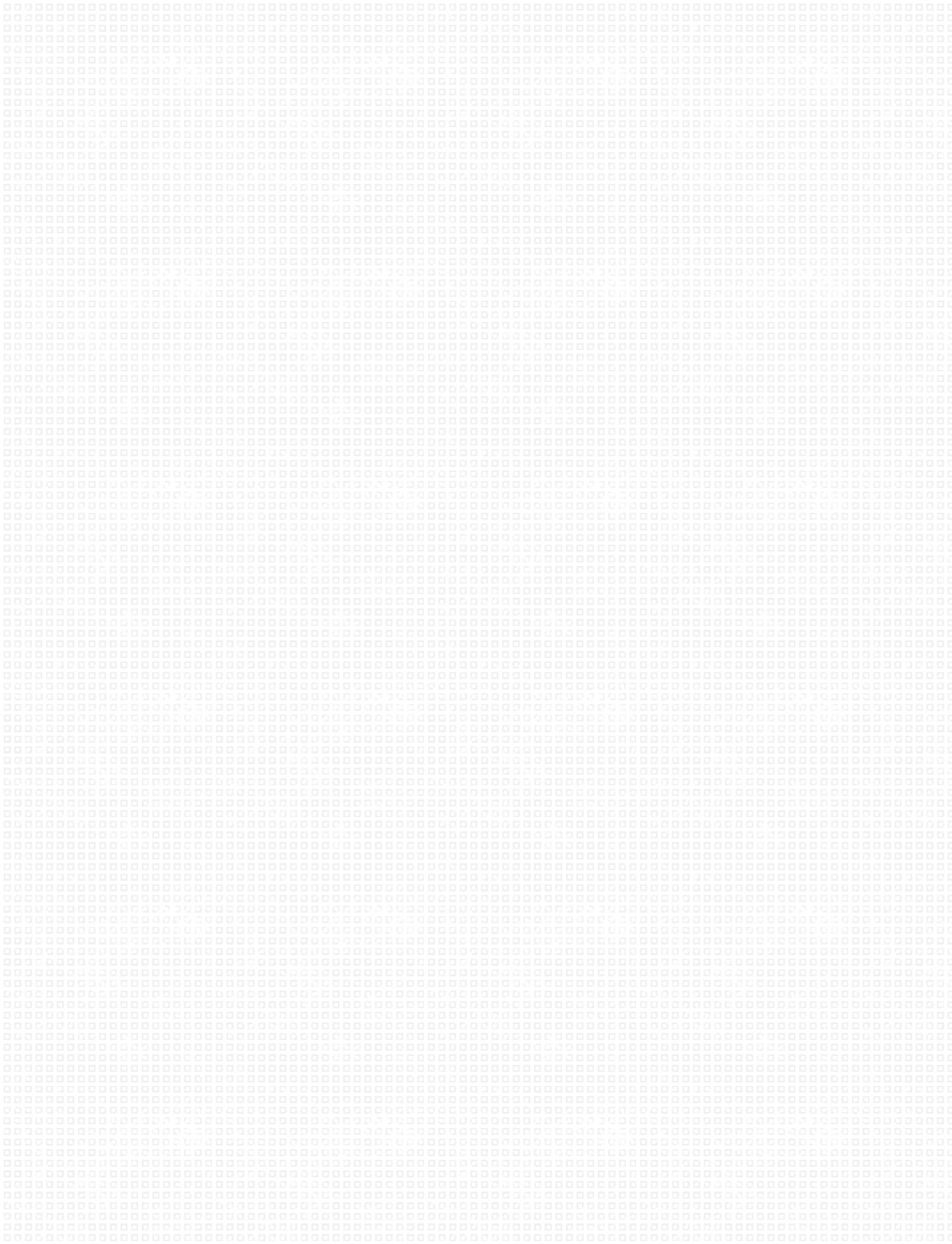 Please complete the Workplace Based Assessment (WBA) formas close in time to assessing the resident as possible.